BE RESPONSIBLE by…Prioritizing and do the most important things firstVocabulary (ALL packet parts due Tuesday)Article of the Week (A.O.W.) – due NEXT – PRIORITZEMonday, November 14, 2016                       Sacred WritingReaders’ Workshop: 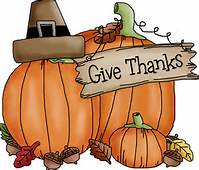 Continue working on AOW – due FridayWriters’  Workshop:  Intro to Argumentative essay ppt.topic introductionsglue parts of essay in RR notebookVocabulary/Grammar Workshop: UNIT 3Vocabulary ALL – DUE TOMORROW – MUST HAVE DONE TO PLAY REVIEW GAMEIntro to Affixes (prefix, suffix, root)- organization chart – PREFIX – present to small group tomorrowTuesday, November 15, 2016                    Sacred Reading Readers’ Workshop: Continue AOWWriters’  Workshop: Choose topics continue with parts of argumentative essayVocabulary/Grammar Workshop:Check practice packetIntro to Vocabulary Menu (due Monday 11/21)–must choose 2 (can find organizers on homework website)Share/teach prefixes – fill in study guideWednesday,  November 16, 2016                 Sacred Writing Readers’ Workshop: For/AgainstWriters’  Workshop: Notecards - practiceVocabulary/Grammar Workshop:Intro to suffixes – be ready to share yours to your groupcontinue working  on Vocabulary menu (due Monday 11/21)Thursday,  November 17, 2016                   Sacred Reading Readers’ Workshop: Begin reading argumentative articles (highlighting for/against in two colors)AOW due tomorrowWriters’  Workshop: Set up foldersNotetaking practice Vocabulary/Grammar Workshop:Share/teach SuffixesFriday, November 18, 2016                  Sacred ChoiceReaders’ Workshop: Reading/notetakingWriters’  Workshop: continue reading/notetaking Vocabulary/Grammar Workshop:Intro to root/bases Vocabulary menu (two) due Monday